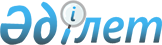 Об утверждении бюджета Сухорабовского сельского округа района Шал акына на 2023-2025 годыРешение маслихата района Шал акына Северо-Казахстанской области от 30 декабря 2022 года № 28/15.
      Сноска. Вводится в действие с 01.01.2023 в соответствии с пунктом 5 настоящего решения.
      В соответствии со статьями 9-1, 75 Бюджетного кодекса Республики Казахстан и статьей 6 Закона Республики Казахстан "О местном государственном управлении и самоуправлении в Республике Казахстан", маслихат района Шал акына Северо-Казахстанской области РЕШИЛ:
      1. Утвердить бюджет Сухорабовского сельского округа района Шал акына на 2023-2025 годы согласно приложениям 1, 2, 3 соответственно, в том числе на 2023 год в следующих объемах:
      1) доходы – 148 338 тысяч тенге:
      налоговые поступления – 1 898 тысяч тенге;
      неналоговые поступления – 0 тысяч тенге;
      поступления от продажи основного капитала – 0 тысяч тенге;
      поступления трансфертов – 146 440 тысяч тенге;
      2) затраты – 148 664,5 тысяч тенге;
      3) чистое бюджетное кредитование – 0 тысяч тенге:
      бюджетные кредиты – 0 тысяч тенге;
      погашение бюджетных кредитов – 0 тысяч тенге;
      4) сальдо по операциям с финансовыми активами – 0 тысяч тенге:
      приобретение финансовых активов – 0 тысяч тенге;
      поступления от продажи финансовых активов государства – 0 тысяч тенге;
      5) дефицит (профицит) бюджета – - 326,5 тысяч тенге;
      6) финансирование дефицита (использование профицита) бюджета – 326,5 тысяч тенге:
      поступление займов – 0 тысяч тенге;
      погашение займов – 0 тысяч тенге;
      используемые остатки бюджетных средств – 326,5 тысяч тенге.
      Сноска. Пункт 1 в редакции решения маслихата района Шал акына Северо-Казахстанской области от 08.11.2023 № 9/13 (вводится в действие с 01.01.2023).


      2. Установить, что доходы бюджета Сухорабовского сельского округа на 2023 год формируются в соответствии со статьей 52-1 Бюджетного кодекса Республики Казахстан за счет следующих налоговых поступлений:
      1) налога на имущество физических лиц по объектам обложения данным налогом, находящимся на территории Сухорабовского сельского округа;
      2) земельного налога на земли населенных пунктов с физических и юридических лиц по земельным участкам, находящимся на территории Сухорабовского сельского округа;
      3) налога на транспортные средства:
      с физических лиц, место жительства которых находится на территории Сухорабовского сельского округа;
      с юридических лиц, место нахождения которых, указываемое в их учредительных документах, располагается на территории Сухорабовского сельского округа.
      3. Установить бюджетную субвенцию, передаваемую из районного бюджета в бюджет Сухорабовского сельского округа на 2023 год в сумме 26 140 тысяч тенге.
      4. Учесть в бюджете Сухорабовского сельского округа на 2023 год поступление целевых трансфертов из республиканского, областного и районного бюджета.
      Распределение указанных целевых трансфертов определяется решением акима Сухорабовского сельского округа района Шал акына Северо-Казахстанской области "О реализации решения маслихата района Шал акына "Об утверждении бюджета Сухорабовского сельского округа района Шал акына на 2023 - 2025 годы".
      5. Настоящее решение вводится в действие с 1 января 2023 года. Бюджет Сухорабовского сельского округа района Шал акына на 2023 год
      Сноска. Приложение 1 в редакции решения маслихата района Шал акына Северо-Казахстанской области от 08.11.2023 № 9/13 (вводится в действие с 01.01.2023) ; от 07.12.2023 № 11/3 (вводится в действие с 01.01.2023). Бюджет Сухорабовского сельского округа района Шал акына на 2024 год Бюджет Сухорабовского сельского округа района Шал акына на 2025 год
					© 2012. РГП на ПХВ «Институт законодательства и правовой информации Республики Казахстан» Министерства юстиции Республики Казахстан
				
      Секретарь маслихата района Шал акынаСеверо-Казахстанской области 

О. Амрин
Приложение 1к решению маслихатарайона Шал акынаСеверо-Казахстанской областиот 30 декабря 2022 года № 28/15
Категория
Класс
Класс
Подкласс
Наименование
Сумма, тысяч тенге
1
2
2
3
4
5
1) Доходы:
148 338
1
Налоговые поступления
1 898
04
04
Налоги на собственность
1 898
1
Налоги на имущество
60
3
Земельный налог
238
4
Налог на транспортные средства
1 600
4
Поступления трансфертов
146 440
02
02
Трансферты из вышестоящих органов государственного управления
146 440
3
Трансферты из районного (города областного значения) бюджета
146 440
Функциональная группа
Функциональная группа
Функциональная группа
Функциональная группа
Наименование
Сумма, тысяч тенге
Функциональная подгруппа
Функциональная подгруппа
Функциональная подгруппа
Наименование
Сумма, тысяч тенге
Администратор бюджетных программ
Администратор бюджетных программ
Наименование
Сумма, тысяч тенге
Программа
Наименование
Сумма, тысяч тенге
2) Затраты:
148 664,5
01
Государственные услуги общего характера
27 646
1
Представительные, исполнительные и другие органы, выполняющие общие функции государственного управления
27 646
124
Аппарат акима города районного значения, села, поселка, сельского округа
27 646
001
Услуги по обеспечению деятельности акима города районного значения села, поселка, сельского округа
27 494
022
Капитальные расходы государственного органа
152
07
Жилищно-коммунальное хозяйство
17 798
3
Благоустройство населенных пунктов
17 798
124
Аппарат акима города районного значения, села, поселка, сельского округа
17 798
008
Освещение улиц в населенных пунктах
5 000
009
Обеспечение санитарии населенных пунктов
298
011
Благоустройство и озеленение населенных пунктов
12 500
12
Транспорт и коммуникации
101 430
1
Автомобильный транспорт
101 430
124
Аппарат акима города районного значения, села, поселка, сельского округа
101 430
013
Обеспечение функционирования автомобильных дорог в городах районного значения, селах, поселках, сельских округах
1 000
045
Капитальный и средний ремонт автомобильных дорог в городах районного значения, селах, поселках, сельских округах
100 430
13
Прочие
1 785
9
Прочие
1 785
124
Аппарат акима города районного значения, села, поселка, сельского округа
1 785
040
Реализация мероприятий для решения вопросов обустройства населенных пунктов в реализацию мер по содействию экономическому развитию регионов в рамках Государственной программы развития регионов до 2025 года
1 785
15
Трансферты
5,5
1
Трансферты
5,5
124
Аппарат акима города районного значения, села, поселка, сельского округа
5,5
048
Возврат неиспользованных (недоиспользованных) целевых трансфертов
5,5
3) Чистое бюджетное кредитование
0
Бюджетные кредиты
0
Погашение бюджетных кредитов
0
4) Сальдо по операциям с финансовыми активами 
0
Приобретение финансовых активов
0
Поступления от продажи финансовых активов государства
0
5) Дефицит (профицит) бюджета
-326,5
 6) Финансирование дефицита (использование профицита) бюджета
326,5
Поступления займов
0
Погашение займов
0
Категория
Класс
Класс
Подкласс
Наименование
Сумма, тысяч тенге
1
2
2
3 
4
5
8
Используемые остатки бюджетных средств 
326,5
01
01
Остатки бюджетных средств
326,5
1 
Свободные остатки бюджетных средств
326,5Приложение 2к решению маслихатарайона Шал акынаСеверо-Казахстанской областиот 30 декабря 2022 года № 28/15
Категория
Класс
Класс
Подкласс
Наименование
Сумма, тысяч тенге
1
2
2
3
4
5
1) Доходы:
32 066
1
Налоговые поступления
1 898
04
04
Налоги на собственность
1 898
1
Налоги на имущество
60
3
Земельный налог
238
4
Налог на транспортные средства
1 600
4
Поступления трансфертов
30 168
02
02
Трансферты из вышестоящих органов государственного управления
30 168
3
Трансферты из районного (города областного значения) бюджета
30 168
Функциональная группа
Функциональная группа
Функциональная группа
Функциональная группа
Наименование
Сумма, тысяч тенге
Функциональная подгруппа
Функциональная подгруппа
Функциональная подгруппа
Наименование
Сумма, тысяч тенге
Администратор бюджетных программ
Администратор бюджетных программ
Наименование
Сумма, тысяч тенге
Программа
Наименование
Сумма, тысяч тенге
2) Затраты:
32 066
01
Государственные услуги общего характера
26 566
1
Представительные, исполнительные и другие органы, выполняющие общие функции государственного управления
26 566
124
Аппарат акима города районного значения, села, поселка, сельского округа
26 566
001
Услуги по обеспечению деятельности акима города районного значения села, поселка, сельского округа
26 566
07
Жилищно-коммунальное хозяйство
2 500
3
Благоустройство населенных пунктов
2 500
124
Аппарат акима города районного значения, села, поселка, сельского округа
2 500
008
Освещение улиц в населенных пунктах
2 500
12
Транспорт и коммуникации
1 000
1
Автомобильный транспорт
1 000
124
Аппарат акима города районного значения, села, поселка, сельского округа
1 000
013
Обеспечение функционирования автомобильных дорог в городах районного значения, селах, поселках, сельских округах
1 000
13
Прочие
2 000
9
Прочие
2 000
124
Аппарат акима города районного значения, села, поселка, сельского округа
2 000
040
Реализация мероприятий для решения вопросов обустройства населенных пунктов в реализацию мер по содействию экономическому развитию регионов в рамках Государственной программы развития регионов до 2025 года
2 000
3) Чистое бюджетное кредитование
0
Бюджетные кредиты
0
Погашение бюджетных кредитов
0
4) Сальдо по операциям с финансовыми активами 
0
Приобретение финансовых активов
0
Поступления от продажи финансовых активов государства
0
5) Дефицит (профицит) бюджета
0
 6) Финансирование дефицита (использование профицита) бюджета
0
Поступления займов
0
Погашение займов
0
Категория
Класс
Класс
Подкласс
Наименование
Сумма, тысяч тенге
1
2
2
3 
4
5
8
Используемые остатки бюджетных средств 
0
01
01
Остатки бюджетных средств
0
1 
Свободные остатки бюджетных средств
0Приложение 3к решению маслихатарайона Шал акынаСеверо-Казахстанской областиот 30 декабря 2022 года № 28/15
Категория
Класс
Класс
Подкласс
Наименование
Сумма, тысяч тенге
1
2
2
3
4
5
1) Доходы:
32 066
1
Налоговые поступления
1 898
04
04
Налоги на собственность
1 898
1
Налоги на имущество
60
3
Земельный налог
238
4
Налог на транспортные средства
1 600
4
Поступления трансфертов
30 168
02
02
Трансферты из вышестоящих органов государственного управления
30 168
3
Трансферты из районного (города областного значения) бюджета
30 168
Функциональная группа
Функциональная группа
Функциональная группа
Функциональная группа
Наименование
Сумма, тысяч тенге
Функциональная подгруппа
Функциональная подгруппа
Функциональная подгруппа
Наименование
Сумма, тысяч тенге
Администратор бюджетных программ
Администратор бюджетных программ
Наименование
Сумма, тысяч тенге
Программа
Наименование
Сумма, тысяч тенге
2) Затраты:
32 066
01
Государственные услуги общего характера
26 566
1
Представительные, исполнительные и другие органы, выполняющие общие функции государственного управления
26 566
124
Аппарат акима города районного значения, села, поселка, сельского округа
26 566
001
Услуги по обеспечению деятельности акима города районного значения села, поселка, сельского округа
26 566
07
Жилищно-коммунальное хозяйство
2 500
3
Благоустройство населенных пунктов
2 500
124
Аппарат акима города районного значения, села, поселка, сельского округа
2 500
008
Освещение улиц в населенных пунктах
2 500
12
Транспорт и коммуникации
1 000
1
Автомобильный транспорт
1 000
124
Аппарат акима города районного значения, села, поселка, сельского округа
1 000
013
Обеспечение функционирования автомобильных дорог в городах районного значения, селах, поселках, сельских округах
1 000
13
Прочие
2 000
9
Прочие
2 000
124
Аппарат акима города районного значения, села, поселка, сельского округа
2 000
040
Реализация мероприятий для решения вопросов обустройства населенных пунктов в реализацию мер по содействию экономическому развитию регионов в рамках Государственной программы развития регионов до 2025 года
2 000
3) Чистое бюджетное кредитование
0
Бюджетные кредиты
0
Погашение бюджетных кредитов
0
4) Сальдо по операциям с финансовыми активами 
0
Приобретение финансовых активов
0
Поступления от продажи финансовых активов государства
0
5) Дефицит (профицит) бюджета
0
 6) Финансирование дефицита (использование профицита) бюджета
0
Поступления займов
0
Погашение займов
0
Категория
Класс
Класс
Подкласс
Наименование
Сумма, тысяч тенге
1
2
2
3 
4
5
8
Используемые остатки бюджетных средств 
0
01
01
Остатки бюджетных средств
0
1 
Свободные остатки бюджетных средств
0